Lesson 5 – Visualisations Learning MatCreate your own design for the trainers below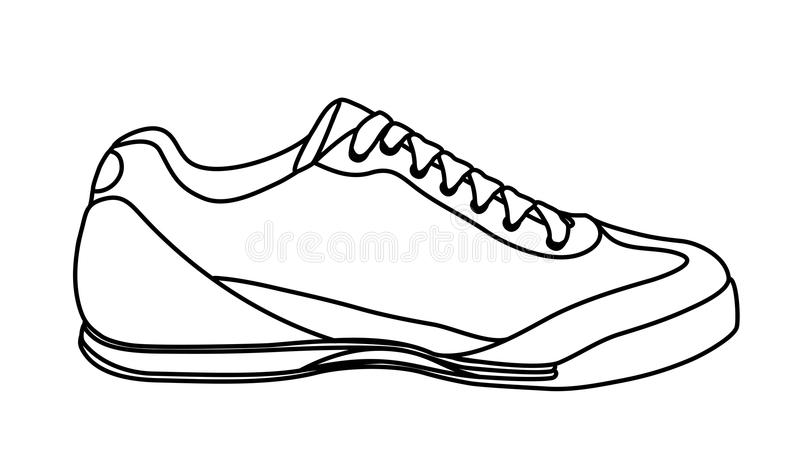 What is a visualisation? Who is the audience for a visualisation?What type of product do we have to create a visualisation for?What should you include in a visualisation?